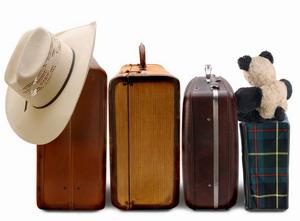 ЧТО БРАТЬ С СОБОЙ ?Предметы личной гигиены: зубная щетка и паста;мыло туалетное в мыльнице;мочалка, шампунь, бальзам для волос (если необходимо);банное полотенце;расческа, ножницы для ногтей;косметические принадлежности для ухода за кожей и телом;                                                                    гигиенические принадлежности.Лучше, если все это будет находиться в специальной сумочке для предметов личной гигиены.Одежда и обувь:удобная одежда и обувь по сезону;спортивный костюм и закрытая спортивная обувь;кроссовки, туфли, босоножки-сандалии с фиксированной пяткой, сланцы для пляжа;бейсболка, косынка или солнцезащитная шляпа;одежда для торжественных линеек и концертов;5-6 пар носков или гольфы;нательное белье (трусики, маечки и т.п.);пижама, ночная сорочка;блокнот и ручка.     Ценные вещи. Золотые украшения. Дорогая техника:рекомендуем не давать детям с собой дорогостоящих вещей, золотых украшений, дорогой техники. Утеря подобных вещей сильно расстраивает детей и может стать источником конфликтов в отряде.